В соответствии со статьей 5.2 Федерального закона от 06.03.2006  № 35-ФЗ «О противодействию терроризму», статьей 5 Федерального закона от 25.07.2002 № 114-ФЗ «О противодействии экстремистской деятельности», Федеральным законом от 06.10.2003 № 131-ФЗ «Об общих принципах организации местного самоуправления в Российской Федерации», Уставом муниципального образования Соль-Илецкий городской округ, постановлением администрации Соль-Илецкого городского округа от 26.01.2016 № 56-п «Об утверждении порядка разработки, реализации и оценки эффективности муниципальных программ муниципального образования Соль-Илецкий городской округ», постановлением администрации муниципального образования Соль-Илецкий городской округ от  16.09.2019 № 1922-п «Об утверждения перечня муниципальных программ муниципального образования Соль-Илецкий городской округ»  постановляю:1. Утвердить муниципальную программу «Профилактика  терроризма и экстремизма Соль-Илецкого городского округа» согласно приложению к данному постановлению.2.   Признать утратившими силу с 01.01.2020 г.:  2.1  Постановление администрации  муниципального образования Соль-Илецкий городской округ от 31.03.2016 № 916-п «Об утверждении муниципальной программы «Профилактика терроризма и экстремизма на территории муниципального образования  Соль-Илецкий городской округ на 2016-2018 годы».       2.2   Постановление администрации муниципального образования  Соль-Илецкий городской округ от 23.12.2016 № 3883-п «О внесении изменений в постановление № 916-п от 31.03.2016 «Об утверждении муниципальной программы «Профилактика   терроризма и экстремизма на территории Соль-Илецкого городского округа на 2016–2018 годы».        2.3    Постановление администрации  муниципального образования Соль-Илецкий городской округ от 05.06.2017 № 1602-п «О внесении изменений в постановление № 916-п от 31.03.2016 «Об утверждении муниципальной программы «Профилактика терроризма и экстремизма на территории Соль-Илецкого городского округа на 2016–2020 годы».       2.4   Постановление администрации  муниципального образования Соль-Илецкий  городской  округ  от 30.03.2018 № 733-п «О внесении изменений в постановление от 31.03.2016 № 916-п «Об утверждении муниципальной программы «Профилактика терроризма и экстремизма на территории Соль-Илецкого городского округа на 2016–2020 годы».       2.5   Постановление администрации  муниципального образования Соль-Илецкого городского округа от 28.12.2018  № 2987-п  «О внесении изменений в постановление от 31.03.2016 № 916-п «Об утверждении муниципальной программы «Профилактика терроризма и экстремизма на территории Соль-Илецкого городского округа на 2016–2018 годы».       2.6   Постановление администрации Соль-Илецкого городского округа от 29.03.2019 № 665-п «О внесении изменений в постановление администрации Соль-Илецкого городского округа от 31.03.2016 № 916-п «Об утверждении муниципальной программы «Профилактика терроризма и экстремизма на территории Соль-Илецкого городского округа».3. Контроль за исполнением данного постановления возложить на заместителя главы администрации городского округа – руководителя аппарата В.М. Немича.4. Постановление вступает в силу после его официального опубликования (обнародования).Разослано: в прокуратуру Соль-Илецкого района, организационный отдел, юридический отдел, управление образования, отдел культуры.Паспорт муниципальной программы «Профилактика терроризма и экстремизма на территории муниципального образования  Соль-Илецкий городской округ на 2020-2024 годы»1. Характеристика реализации муниципальной ПрограммыУровень террористической угрозы на территории Российской Федерации продолжает оставаться высоким, масштабы последствий террористических актов значительны. Террористы стремятся расширить географию своей деятельности. Терроризм и экстремизм как социальные явления в современных условиях постоянно меняются. При этом серьезно возрастают масштабы людских потерь, существенно поднимается уровень материального и морального ущерба для граждан, всего общества, расширяется спектр этого ущерба.Прямые или косвенные деструктивные последствия террористической и экстремистской деятельности затрагивают все основные сферы общественной жизни: политическую, экономическую, социальную, духовную. Все это выдвигает целый ряд новых требований к организации и содержанию противодействия терроризму и экстремизму на всех уровнях и во всех аспектах этой работы, в том числе в сфере их профилактики, борьбы с носителями потенциальных угроз, а также в области минимизации последствий их деятельности.Отдельную проблему создают незаконное пребывание иностранных граждан и осуществление ими трудовой деятельности на территории Соль-Илецкого городского округа, что зачастую ухудшает социальную обстановку, создает условия для формирования террористических организаций политического и религиозного экстремизма, национализма. На этом фоне приоритетной задачей органов местного самоуправления является защита жизни, здоровья, конституционных прав и свобод человека и гражданина, в том числе обеспечение общественной безопасности: - выявление и нейтрализация источников угроз общественной безопасности; - оценка состояния общественной безопасности, прогнозирование ее развития, информирование руководства  муниципального образования Соль-Илецкий городской округ, общественности и населения о положении дел в данной области; - принятие и сопровождение комплексных программ, направленных на обеспечение общественной безопасности, недопущение социальных и межнациональных конфликтов, перерастание их в террористическую плоскость, предупреждение, ликвидацию и (или) минимизацию последствий чрезвычайных ситуаций террористического характера; - укрепление режима безопасного функционирования организаций, входящих в реестр объектов потенциальной террористической угрозы, постоянное совершенствование и поддержание в достаточной степени готовности сил и средств обеспечения общественной безопасности; - совершенствование профилактических мер по снижению риска террористических актов; - пресечение социальных и межнациональных конфликтов, незаконной миграции, деятельности, направленной на разжигание расовой, национальной и религиозной розни, ненависти либо вражды.Наиболее существенное влияние на состояние обстановки в Соль-Илецком городском округе оказывают географическое положение, деятельность представителей экстремистских и террористических организаций на сопредельных территориях Республики Казахстан, откуда прибывают идеологи радикальных течений ислама.Предупреждение террористических и экстремистских проявлений заключается в выявлении, устранении, нейтрализации, локализации и минимизации воздействия тех факторов, которые либо их порождают, либо им благоприятствуют. Данные профилактические мероприятия осуществляются на начальных стадиях развития негативных процессов, когда формируется мотивация противоправного поведения. Противостоять терроризму и экстремизму можно лишь на основе взаимодействия органов местного самоуправления, организаций независимо от форм собственности, а также общественных объединений и граждан с привлечением специалистов в различных отраслях знаний, средств массовой информации, в связи с чем проблема противодействия терроризму должна решаться с использованием программно-целевого метода. В противном случае не исключено резкое снижение эффективности антитеррористической деятельности, способное привести к значительному всплеску преступлений данной категории, особенно в молодежной среде.Реализация мероприятий Программы позволит к концу 2024 года обеспечить благоприятные условия для устранения предпосылок проявлений терроризма, политического экстремизма, разжигания социальной, национальной религиозной розни и гармонизации этноконфессиональных отношений в Соль-Илецком городском округе.Предполагается, что реализация Программы будет способствовать:приданию системного характера работе по противодействию терроризму и экстремизму;повышению доверия населения к работе органов местного самоуправления и правоохранительных органов;углублению межведомственного сотрудничества, повышению ответственности руководителей за реализацию антитеррористических и антиэкстремистских мероприятий;уменьшению уровня радикализации населения и созданию условий для устранения предпосылок распространения террористической и экстремистской идеологии на территории Соль-Илецкого городского округа;повышению организованности и бдительности населения в области противодействия террористической угрозе.2. Приоритеты муниципальной политики в сфере реализации муниципальной ПрограммыРазработка настоящей Программы вызвана необходимостью выработки системного, комплексного подхода к решению проблемы профилактики терроризма и экстремизма. Программа призвана стать составной частью антитеррористической политики в соответствии с Федеральными законами от 25 июля 2002 года № 114-ФЗ «О противодействии экстремистской деятельности», от 6 марта 2006 года № 35-ФЗ «О противодействии терроризму», Концепцией противодействия терроризму в Российской Федерации, утвержденной Президентом Российской Федерации 5 октября 2009 года, Стратегией противодействия экстремизму в Российской Федерации до 2025 года, утвержденной  Президентом Российской Федерации 28 ноября 2014 года, иными федеральными нормативными правовыми актами и нормативными правовыми актами Оренбургской области.Настоящая Программа разработана для обеспечения безопасного проживания и жизнедеятельности населения Соль-Илецкого городского округа. Ее успешная реализация по локализации террористических и экстремистских угроз будет способствовать достижению перспективных целей развития муниципального образования Соль-Илецкий городской округ. Программа носит социальный характер, результаты ее реализации позволят создать условия, способствующие устойчивому социально-экономическому развитию Соль-Илецкого городского округа.3. Перечень целевых показателей (индикаторов) ПрограммыОсновной целью Программы является:участие в реализации государственной политики в сфере профилактики терроризма и экстремизма путем совершенствования системы профилактических мер антитеррористической и антиэкстремистской направленности на территории Соль-Илецкого городского округа.Задача программы:проведение профилактической и информационно-пропагандистской работы, направленной на формирование у граждан бдительности по отношению к террористическим проявлениям, а также толерантного поведения, способствующего противодействию экстремизму в обществе.Результаты работы по реализации Программы будут оцениваться по следующим целевым показателям (индикаторам):количество материалов, размещенных в средствах массовой информации Соль-Илецкого городского округа, направленных  на информирование населения о безопасном поведении в экстремальных ситуациях;количество изготовленных плакатов, буклетов, памяток для учреждений и организаций антитеррористической направленности;охват учреждений Соль-Илецкого городского округа учебными тренировками  с  персоналом по вопросам предупреждения террористических актов и алгоритму действий при   возникновении чрезвычайных ситуаций (уровень показателя 100 %);охват  учреждений образования Соль-Илецкого городского округа циклом лекций и бесед, мероприятий, направленных на профилактику проявлений экстремизма, терроризма, преступлений против личности, общества, государства (уровень показателя 100 %);Сведения о целевых показателях (индикаторах) Программы с указанием значений, сроков их достижения представлены в приложении 1 к настоящей Программе.4. Характеристика основных мероприятий  ПрограммыВ рамках Программы запланировано проведение мероприятий, направленных на  реализацию государственной политики в сфере профилактики терроризма и экстремизма, путем совершенствования системы профилактических мер антитеррористической и антиэкстремистской направленности. Выполнение мероприятий Программы позволит:повысить уровень межведомственного взаимодействия по профилактике терроризма и экстремизма;выработать эффективные меры противодействия реализации террористических угроз и экстремистских проявлений на основе проведения на территории Соль-Илецкого городского округа мониторинга складывающейся социально-экономической обстановки;проводить информационно-пропагандистскую работу, направленную на формирование у граждан бдительности по отношению к террористическим проявлениям, а также толерантного поведения, способствующего противодействию экстремизму в обществе;дискредитировать идеи и практики деятельности террористических и экстремистских организаций, распространить в обществе негативное отношение к их деятельности;создать условия для повышения эффективности межнационального, межэтнического и межконфессионального диалога, формирования духовно-нравственной личности, свободной от националистических предрассудков.Перечень  основных  мероприятий Программы с указанием сроков их реализации и ожидаемых результатов в разрезе подпрограмм приведен в приложении 2 к настоящей Программе.5. Ресурсное обеспечение ПрограммыРесурсное обеспечение реализации Программы за счет средств бюджета муниципального образования Соль-Илецкий городской округ представлено в приложении 3 к настоящей Программе.Сведенияо показателях (индикаторах) муниципальной программы и их значенияхПЕРЕЧЕНЬмероприятий муниципальной программы«Профилактика терроризма и экстремизма на территории Соль-Илецкого городского округа».Ресурсное обеспечение реализации Программы на 2020–2024 годыОб утверждении муниципальной программы «Профилактика терроризма и экстремизма на территории муниципального образования Соль-Илецкий городской округ на 2020-2024 годы»Глава муниципального образованияСоль-Илецкий городской округА.А.КузьминВерноВедущий специалист организационного отделаЕ.В.ТелушкинаПриложение к постановлению администрации  муниципальногообразования Соль-Илецкий городскойокруг Оренбургской области   от ______   2019 г.  № ________     Ответственныйисполнитель Программыорганизационный отдел  администрации муниципального образования Соль-Илецкий городской округ  Оренбургской области (далее – организационный отдел  администрации Соль-Илецкого городского округа)Соисполнители ПрограммыотсутствуютУчастники Программыадминистрация муниципального образования Соль-Илецкий городской округ Оренбургской области, управление образования  администрации муниципального образования  Соль-Илецкий городской округ, отдел культуры администрации муниципального образования Соль-Илецкий городской округЗадача Программы1. Информирование  населения, прежде всего подростков и молодежи по вопросам профилактики терроризма и экстремизма. 2. Формирование у подростков и молодежи толерантного поведения к людям других национальностей, религиозных конфессий.Основные мероприятия Программы1. Проведение воспитательной и разъяснительной работы, направленной на формирование у граждан неприятия идеологии терроризма и предупреждение экстремистской деятельности, в подростковой и молодежной среде (ст. 5.2. 35-ФЗ, ст. 5 114-ФЗ). 2. Проведение мероприятий по гармонизации этноконфессиональных отношений (ст. 5 114-ФЗ). Целевые показатели(индикаторы) Программы1.  Количество распространенных брошюр. 2. Количество человек, принявших участие в мониторинге. 3 Количество проведенных круглых столов. 4. Количество человек, принявших участие в уроках толерантности. 5. Количество проведенных встреч с руководителями национально-культурных общественных объединений. 6. Количество учащихся, принявших участие в мероприятии по правовому воспитанию. 7. Количество публичных мероприятий, при проведении которых не допущены экстремистские проявления. 8. Количество проведенных встреч с сотрудниками прокуратуры. 9. Количество проведенных родительских всеобучей по вопросам профилактики национального, религиозного экстремизма. 10. Наличие утвержденного плана мероприятий, направленных на укрепление межнационального и межконфессионального согласия. 11. Количество человек, принявших участие в проведении классных часов, психологических тренингов. 12. Количество молодежных организаций, принявших участие в проведении молодежных творческих площадок по пропаганде идеи добрососедства. Результатыреализации ПрограммыУвеличение доли подростков и молодежи, вовлеченных в мероприятия, направленные на профилактику терроризма и экстремизма.Срок реализации Программы2020-2024 годыОбъемы и источники финансирования Программыобъем финансирования Программы за счет средств бюджета муниципального образования Соль-Илецкий городской округ составит 5786,505 тыс. рублей, в том числе по годам:2020 год –1160,181 тыс. рублей;2021 год - 1156,581 тыс. рублей;2022 год - 1156,581 тыс. рублей;2023 год - 1156,581 тыс. рублей;2024 год - 1156,581  тыс. рублей;Приложение  1 к муниципальной программе«Профилактика терроризма и экстремизма на территории Соль-Илецкого городского округа»№п/пНаименование целевого показателя (индикатора)Единица измеренияЗначение показателя (индикатора)Значение показателя (индикатора)Значение показателя (индикатора)Значение показателя (индикатора)Значение показателя (индикатора)Значение показателя (индикатора)Значение показателя (индикатора)Значение показателя (индикатора)№п/пНаименование целевого показателя (индикатора)Единица измеренияЗначение показателя (индикатора) за отчетный период2020 год2021 год2022 год2023 год2023 год2024 год2024 годМуниципальная программа «Профилактика терроризма и экстремизма на территории Соль-Илецкого городского округа»Муниципальная программа «Профилактика терроризма и экстремизма на территории Соль-Илецкого городского округа»Муниципальная программа «Профилактика терроризма и экстремизма на территории Соль-Илецкого городского округа»Муниципальная программа «Профилактика терроризма и экстремизма на территории Соль-Илецкого городского округа»Муниципальная программа «Профилактика терроризма и экстремизма на территории Соль-Илецкого городского округа»Муниципальная программа «Профилактика терроризма и экстремизма на территории Соль-Илецкого городского округа»Муниципальная программа «Профилактика терроризма и экстремизма на территории Соль-Илецкого городского округа»Муниципальная программа «Профилактика терроризма и экстремизма на территории Соль-Илецкого городского округа»Муниципальная программа «Профилактика терроризма и экстремизма на территории Соль-Илецкого городского округа»Муниципальная программа «Профилактика терроризма и экстремизма на территории Соль-Илецкого городского округа»Муниципальная программа «Профилактика терроризма и экстремизма на территории Соль-Илецкого городского округа»1.Количество материалов, размещенных в средствах массовой информации Соль-Илецкого городского округа, направленных  на информирование населения о безопасном поведении в экстремальных ситуацияхколичество материалов244444442.Количество изготовленных  плакатов, буклетов, памяток для учреждений и организаций антитеррористической направленностишт.2 (баннера)2002002002002002002003.Охват учреждений Соль-Илецкого городского округа учебными тренировками  с  персоналом по вопросам предупреждения террористических актов и алгоритму действий при   возникновении чрезвычайных ситуаций%1001001001001001001001004.Охват  учреждений образования Соль-Илецкого городского округа циклом лекций и бесед, мероприятий, направленных   на профилактику     проявлений экстремизма, терроризма, преступлений против    личности, общества, государства%1001001001001001001001005.Охват  учреждений образования  и отдела культуры Соль-Илецкого городского округа мероприятиями  по укрепления их антитеррористической защищенности %0100100100100100100100Приложение  2к муниципальной программе«Профилактика терроризма и экстремизма на территории Соль-Илецкого городского округа»№п/пНомер и наименование ведомственной целевой программы, основного мероприятияОтветственный исполнительСрокСрокОжидаемый конечный результат (краткое описание)Последствия нереализации ведомственной целевой программы, основного мероприятияСвязь с показателями (индикаторами) муниципальной программы (подпрограммы) <*>№п/пНомер и наименование ведомственной целевой программы, основного мероприятияОтветственный исполнительначала реализацииокончания реализацииОжидаемый конечный результат (краткое описание)Последствия нереализации ведомственной целевой программы, основного мероприятияСвязь с показателями (индикаторами) муниципальной программы (подпрограммы) <*>Основное мероприятие 1: Проведение информационно-пропагандистской работы, направленной на профилактику терроризма и экстремизма Основное мероприятие 1: Проведение информационно-пропагандистской работы, направленной на профилактику терроризма и экстремизма Основное мероприятие 1: Проведение информационно-пропагандистской работы, направленной на профилактику терроризма и экстремизма Основное мероприятие 1: Проведение информационно-пропагандистской работы, направленной на профилактику терроризма и экстремизма Основное мероприятие 1: Проведение информационно-пропагандистской работы, направленной на профилактику терроризма и экстремизма Основное мероприятие 1: Проведение информационно-пропагандистской работы, направленной на профилактику терроризма и экстремизма Основное мероприятие 1: Проведение информационно-пропагандистской работы, направленной на профилактику терроризма и экстремизма Основное мероприятие 1: Проведение информационно-пропагандистской работы, направленной на профилактику терроризма и экстремизма 1.1Размещение материалов в средствах массовой информации Соль-Илецкого городского округа, направленных  на информирование населения о безопасном поведении в экстремальных ситуацияхорганизационный отдел администрации Соль-Илецкого городского округаII квартал 2020 годаДекабрь 2024 годаувеличение количества материалов,  размещенных в средствах массовой информации Соль-Илецкого городского округа, направленных на     информирование населения  о безопасном поведении  в экстремальных ситуациях, по профилактике и борьбе с экстремизмомснижение уровня информированности населения о безопасном поведении в экстремальных ситуацияхколичество материалов,  размещенных в средствах массовой информации Соль-Илецкого городского округа, направленных на     информирование населения  о безопасном поведении  в экстремальных ситуациях1.2Изготовление плакатов, буклетов, памяток для учреждений и организаций антитеррористической направленностиорганизационный отдел администрации Соль-Илецкого городского округаII квартал 2020 годаДекабрь 2024годаувеличение количества материалов,  размещенных в средствах массовой информации Соль-Илецкого городского округа, направленных на     информирование населения  о безопасном поведении  в экстремальных ситуациях, по профилактике и борьбе с экстремизмомснижение уровня информированности населения о безопасном поведении в экстремальных ситуацияхколичество изготовленных  плакатов, буклетов, памяток для учреждений и организаций антитеррористической направленности1.3Организация и проведение в учреждениях образования Соль-Илецкого городского округа цикла лекций и бесед, направленных   на профилактику     проявлений экстремизма, терроризма, преступлений против    личности, общества, государстваорганизационный отдел администрации Соль-Илецкого городского округаII квартал 2020 годаДекабрь 2024годаполный охват  учреждений  образования Соль-Илецкого городского округа циклом лекций и бесед, направленных на профилактику проявлений экстремизма, терроризма, преступлений против    личности, общества, государстваувеличение  масштабов  проявления  политического экстремизма, разжигания социальной, национальной, религиозной розни и враждыохват учреждений Соль-Илецкого городского округа цикла лекций и бесед, направленных   на профилактику     проявлений экстремизма, терроризма, преступлений против    личности, общества, государстваОсновное мероприятие 2: Проведение учебных тренировок с персоналом учреждений Соль-Илецкого городского округаОсновное мероприятие 2: Проведение учебных тренировок с персоналом учреждений Соль-Илецкого городского округаОсновное мероприятие 2: Проведение учебных тренировок с персоналом учреждений Соль-Илецкого городского округаОсновное мероприятие 2: Проведение учебных тренировок с персоналом учреждений Соль-Илецкого городского округаОсновное мероприятие 2: Проведение учебных тренировок с персоналом учреждений Соль-Илецкого городского округаОсновное мероприятие 2: Проведение учебных тренировок с персоналом учреждений Соль-Илецкого городского округаОсновное мероприятие 2: Проведение учебных тренировок с персоналом учреждений Соль-Илецкого городского округаОсновное мероприятие 2: Проведение учебных тренировок с персоналом учреждений Соль-Илецкого городского округа2.1Проведение в учреждениях Соль-Илецкого городского округа учебных тренировок  с  персоналом по вопросам предупреждения террористических актов и алгоритму действий при   возникновении чрезвычайных ситуацийорганизационный отдел администрации Соль-Илецкого городского округаII квартал 2020 годаДекабрь 2024 годаполный охват учреждений учебным тренировками  с  персоналом по вопросам предупреждения террористических актов и алгоритму действий при возникновении чрезвычайных ситуацийснижение уровня подготовки персонала  организаций и учреждений  к действиям в условиях чрезвычайных ситуацийохват учреждений Соль-Илецкого городского округа учебных тренировок  с  персоналом по вопросам предупреждения террористических актов и алгоритму действий при   возникновении чрезвычайных ситуацийОсновное мероприятие 3: Укрепление антитеррористической защищенности объектов Соль-Илецкого городского округаОсновное мероприятие 3: Укрепление антитеррористической защищенности объектов Соль-Илецкого городского округаОсновное мероприятие 3: Укрепление антитеррористической защищенности объектов Соль-Илецкого городского округаОсновное мероприятие 3: Укрепление антитеррористической защищенности объектов Соль-Илецкого городского округаОсновное мероприятие 3: Укрепление антитеррористической защищенности объектов Соль-Илецкого городского округаОсновное мероприятие 3: Укрепление антитеррористической защищенности объектов Соль-Илецкого городского округаОсновное мероприятие 3: Укрепление антитеррористической защищенности объектов Соль-Илецкого городского округаОсновное мероприятие 3: Укрепление антитеррористической защищенности объектов Соль-Илецкого городского округа3.1Организация физической охраны, установка системы оповещения и управления эвакуацией, приобретение и установка металлодетектора.управление образования и отдел культуры администрации Соль-Илецкого городского округаII квартал 2020 годаДекабрь 2024годаполный охват  учреждений  образования  и культуры Соль-Илецкого городского  мероприятиями по укреплению антитеррористической защищенности их объектовувеличение  риска   террористической угрозыохват учреждений  образования и культуры Соль-Илецкого городского округа мероприятиями по укрепление антитеррористической безопасности (организация физической охраны, установка системы оповещения и управления эвакуацией, приобретение и установка металлодетектора)Приложение  3к муниципальной программе«Профилактика терроризма и экстремизма на территории Соль-Илецкого городского округа »№Наименование мероприятияНаименование муниципальной програмы, подпрограммы, ведомственной целевой программыУчастник муниципальной програмы(ГРБС)Источники финансированияОбъёмы финансирования (тыс. руб., в ценах соответствующих годов)Объёмы финансирования (тыс. руб., в ценах соответствующих годов)Объёмы финансирования (тыс. руб., в ценах соответствующих годов)Объёмы финансирования (тыс. руб., в ценах соответствующих годов)Объёмы финансирования (тыс. руб., в ценах соответствующих годов)Объёмы финансирования (тыс. руб., в ценах соответствующих годов)Ожидаемые результаты в  2024 году№Наименование мероприятияНаименование муниципальной програмы, подпрограммы, ведомственной целевой программыУчастник муниципальной програмы(ГРБС)Источники финансированияВсего за 2020  -2024         годыВ том числе по годам:В том числе по годам:В том числе по годам:В том числе по годам:В том числе по годам:Ожидаемые результаты в  2024 году№Наименование мероприятияНаименование муниципальной програмы, подпрограммы, ведомственной целевой программыУчастник муниципальной програмы(ГРБС)Источники финансирования20202021202220232024Ожидаемые результаты в  2024 году1Муниципальная программа Профилактика  терроризма и экстремизма на территории Соль-Илецкого городского округаВсего по программе, в том числе:5786.5051160.1811156.5811156.5811156.5811156.581повышение эффективности системы мониторинга,  профилактики терроризма и экстремизма1Муниципальная программа Профилактика  терроризма и экстремизма на территории Соль-Илецкого городского округафедеральный бюджет0,000,000,000,000,000,00повышение эффективности системы мониторинга,  профилактики терроризма и экстремизма1Муниципальная программа Профилактика  терроризма и экстремизма на территории Соль-Илецкого городского округаобластной бюджет0,000,000,000,000,000,00повышение эффективности системы мониторинга,  профилактики терроризма и экстремизма1Муниципальная программа Профилактика  терроризма и экстремизма на территории Соль-Илецкого городского округабюджет городского округаповышение эффективности системы мониторинга,  профилактики терроризма и экстремизмаВ разрезе ГРБСадминистрацияВсего, в том числе2505050505050В разрезе ГРБСадминистрацияфедеральный бюджет0,000,000,000,000,000,00В разрезе ГРБСадминистрацияобластной бюджет0,000,000,000,000,000,00В разрезе ГРБСадминистрациябюджет городского округа2505050505050В разрезе ГРБСуправление образованиявсего, в том числе85.50519.98116.38116.38116.38116.381В разрезе ГРБСуправление образованияфедеральный бюджет0,000,000,000,000,000,00В разрезе ГРБСуправление образованияобластной бюджет0,000,000,000,000,000,00В разрезе ГРБСуправление образованиябюджет городского округа85.50519.98116.38116.38116.38116.381В разрезе ГРБСотдел культуры Всего, в том числе5461,01092,21092,21092,21092,21092,2В разрезе ГРБСотдел культуры федеральный бюджет0,000,000,000,000,000,00В разрезе ГРБСотдел культуры областной бюджет0,000,000,000,000,000,00В разрезе ГРБСотдел культуры бюджет городского округа5461,01092,21092,21092,21092,21092,22. Основное ме-роприятие 1.Проведение вопитатель ной и разъяснительной работы, направленной на формирование у граждан неприятия идеологии терроризма и предупреждение экстремистской деятельности, в подростковой и молодежной среде:администрациявсего, в том числе: 2505050505050увеличение количества материалов,  размещенных в средствах массовой информации Соль-Илецкого городского округа, направленных на     информирование населения  о безопасном поведении  в экстремальных ситуациях, по профилактике и борьбе с экстремизмом2. Основное ме-роприятие 1.Проведение вопитатель ной и разъяснительной работы, направленной на формирование у граждан неприятия идеологии терроризма и предупреждение экстремистской деятельности, в подростковой и молодежной среде:администрацияфедеральный бюджет0,000,000,000,000,000,00увеличение количества материалов,  размещенных в средствах массовой информации Соль-Илецкого городского округа, направленных на     информирование населения  о безопасном поведении  в экстремальных ситуациях, по профилактике и борьбе с экстремизмом2. Основное ме-роприятие 1.Проведение вопитатель ной и разъяснительной работы, направленной на формирование у граждан неприятия идеологии терроризма и предупреждение экстремистской деятельности, в подростковой и молодежной среде:администрацияобластной бюджет0,000,000,000,000,000,00увеличение количества материалов,  размещенных в средствах массовой информации Соль-Илецкого городского округа, направленных на     информирование населения  о безопасном поведении  в экстремальных ситуациях, по профилактике и борьбе с экстремизмом2. Основное ме-роприятие 1.Проведение вопитатель ной и разъяснительной работы, направленной на формирование у граждан неприятия идеологии терроризма и предупреждение экстремистской деятельности, в подростковой и молодежной среде:администрациябюджет городского округа2505050505050увеличение количества материалов,  размещенных в средствах массовой информации Соль-Илецкого городского округа, направленных на     информирование населения  о безопасном поведении  в экстремальных ситуациях, по профилактике и борьбе с экстремизмом 3. мероприятие 1.1Размещение материалов в средствах массовой информации Соль-Илецкого городского округа, направленных на информирование населения о безопасном поведении в экстремальных ситуацияхадминистрациявсего, в том числе: 2004040404040увеличение количества материалов,  размещенных в средствах массовой информации Соль-Илецкого городского округа, направленных на     информирование населения  о безопасном поведении  в экстремальных ситуациях, по профилактике и борьбе с экстремизмом 3. мероприятие 1.1Размещение материалов в средствах массовой информации Соль-Илецкого городского округа, направленных на информирование населения о безопасном поведении в экстремальных ситуацияхадминистрацияфедеральный бюджет0,000,000,000,000,000,00увеличение количества материалов,  размещенных в средствах массовой информации Соль-Илецкого городского округа, направленных на     информирование населения  о безопасном поведении  в экстремальных ситуациях, по профилактике и борьбе с экстремизмом 3. мероприятие 1.1Размещение материалов в средствах массовой информации Соль-Илецкого городского округа, направленных на информирование населения о безопасном поведении в экстремальных ситуацияхадминистрацияобластной бюджет0,000,000,000,000,000,00увеличение количества материалов,  размещенных в средствах массовой информации Соль-Илецкого городского округа, направленных на     информирование населения  о безопасном поведении  в экстремальных ситуациях, по профилактике и борьбе с экстремизмом 3. мероприятие 1.1Размещение материалов в средствах массовой информации Соль-Илецкого городского округа, направленных на информирование населения о безопасном поведении в экстремальных ситуацияхадминистрациябюджет городского округа2004040404040увеличение количества материалов,  размещенных в средствах массовой информации Соль-Илецкого городского округа, направленных на     информирование населения  о безопасном поведении  в экстремальных ситуациях, по профилактике и борьбе с экстремизмом 4.мероприятие 1.2Организация подготовки и изготовления плакатов, буклетов, памяток для учреждений и организаций террористической направленностивсего, в том числе: 501010101010увеличение количества материалов,  размещенных в средствах массовой информации Соль-Илецкого городского округа, направленных на     информирование населения  о безопасном поведении  в экстремальных ситуациях, по профилактике и борьбе с экстремизмом  4.мероприятие 1.2Организация подготовки и изготовления плакатов, буклетов, памяток для учреждений и организаций террористической направленностифедеральный бюджет0,000,000,000,000,000,00увеличение количества материалов,  размещенных в средствах массовой информации Соль-Илецкого городского округа, направленных на     информирование населения  о безопасном поведении  в экстремальных ситуациях, по профилактике и борьбе с экстремизмом  4.мероприятие 1.2Организация подготовки и изготовления плакатов, буклетов, памяток для учреждений и организаций террористической направленностиобластной бюджет0,000,000,000,000,000,00увеличение количества материалов,  размещенных в средствах массовой информации Соль-Илецкого городского округа, направленных на     информирование населения  о безопасном поведении  в экстремальных ситуациях, по профилактике и борьбе с экстремизмом  4.мероприятие 1.2Организация подготовки и изготовления плакатов, буклетов, памяток для учреждений и организаций террористической направленностибюджет городского округа501010101010увеличение количества материалов,  размещенных в средствах массовой информации Соль-Илецкого городского округа, направленных на     информирование населения  о безопасном поведении  в экстремальных ситуациях, по профилактике и борьбе с экстремизмом  5.мероприятие  1.3проведение  с учащимися общеобразовательных организации бесед, конкурсов, рисунков, сочинений, выставок в школьных библиотеках, деловых и интеллектуальных игр по правововому воспитанию, просмотры фильмов, видеороликов о семейных ценностях, дружбе с последующим обсуждением, оформление стендов по профилактике экстремизма  в детской и подростковой средеуправление образованиявсего, в том числе: 0,000,000,000,000,000,00развитие у молодежи активной гражданской позиции, направленной на неприятие идеологии терроризма 5.мероприятие  1.3проведение  с учащимися общеобразовательных организации бесед, конкурсов, рисунков, сочинений, выставок в школьных библиотеках, деловых и интеллектуальных игр по правововому воспитанию, просмотры фильмов, видеороликов о семейных ценностях, дружбе с последующим обсуждением, оформление стендов по профилактике экстремизма  в детской и подростковой средеуправление образованияфедеральный бюджет0,000,000,000,000,000,00развитие у молодежи активной гражданской позиции, направленной на неприятие идеологии терроризма 5.мероприятие  1.3проведение  с учащимися общеобразовательных организации бесед, конкурсов, рисунков, сочинений, выставок в школьных библиотеках, деловых и интеллектуальных игр по правововому воспитанию, просмотры фильмов, видеороликов о семейных ценностях, дружбе с последующим обсуждением, оформление стендов по профилактике экстремизма  в детской и подростковой средеуправление образованияобластной бюджет, в том числе:0,000,000,000,000,000,00развитие у молодежи активной гражданской позиции, направленной на неприятие идеологии терроризма 5.мероприятие  1.3проведение  с учащимися общеобразовательных организации бесед, конкурсов, рисунков, сочинений, выставок в школьных библиотеках, деловых и интеллектуальных игр по правововому воспитанию, просмотры фильмов, видеороликов о семейных ценностях, дружбе с последующим обсуждением, оформление стендов по профилактике экстремизма  в детской и подростковой средеуправление образованиябюджет городского округа, в том числе:0,000,000,000,000,000,00развитие у молодежи активной гражданской позиции, направленной на неприятие идеологии терроризма 6.Мероприятие 1.4 проведение родительского всеобуча по вопросам профилактики национального и религиозного экстремизмауправление образованиявсего, в том числе: 0,000,000,000,000,000,00развитие  у населения,  прежде всего молодежи активной гражданской позиции, направленной на неприятие идеологии терроризма 6.Мероприятие 1.4 проведение родительского всеобуча по вопросам профилактики национального и религиозного экстремизмауправление образованияфедеральный бюджет0,000,000,000,000,000,00развитие  у населения,  прежде всего молодежи активной гражданской позиции, направленной на неприятие идеологии терроризма 6.Мероприятие 1.4 проведение родительского всеобуча по вопросам профилактики национального и религиозного экстремизмауправление образованияобластной бюджет, в том числе:0,000,000,000,000,000,00развитие  у населения,  прежде всего молодежи активной гражданской позиции, направленной на неприятие идеологии терроризма 6.Мероприятие 1.4 проведение родительского всеобуча по вопросам профилактики национального и религиозного экстремизмауправление образованиябюджет городского округа0,000,000,000,000,000,00развитие  у населения,  прежде всего молодежи активной гражданской позиции, направленной на неприятие идеологии терроризма7.Основное мероприятие 2  Проведение учебных тренировок  с персоналом учреждений Соль-Илецкого городского округаадминистрация муниципального городского округавсего, в том числе: 0,000,000,000,000,000,00полный охват учреждений учебным тренировками  с  персоналом по вопросам предупреждения террористических актов и алгоритму действий при возникновении чрезвычайных ситуаций7.Основное мероприятие 2  Проведение учебных тренировок  с персоналом учреждений Соль-Илецкого городского округаадминистрация муниципального городского округафедеральный бюджет0,000,000,000,000,000,00полный охват учреждений учебным тренировками  с  персоналом по вопросам предупреждения террористических актов и алгоритму действий при возникновении чрезвычайных ситуаций7.Основное мероприятие 2  Проведение учебных тренировок  с персоналом учреждений Соль-Илецкого городского округаадминистрация муниципального городского округаобластной бюджет0,000,000,000,000,000,00полный охват учреждений учебным тренировками  с  персоналом по вопросам предупреждения террористических актов и алгоритму действий при возникновении чрезвычайных ситуаций7.Основное мероприятие 2  Проведение учебных тренировок  с персоналом учреждений Соль-Илецкого городского округаадминистрация муниципального городского округабюджет городского округа0,000,000,000,000,000,00полный охват учреждений учебным тренировками  с  персоналом по вопросам предупреждения террористических актов и алгоритму действий при возникновении чрезвычайных ситуаций 8.Мероприятие 2.1 Проведение в учреждениях Соль-Илецкого городского округа учебных тренировок с персоналом по вопросам предупреждения террористических актов и алгоритму действий при возникновении чрезвычайных ситуацийадминистрация всего, в том числе: 0,000,000,000,000,000,00полный охват учреждений учебным тренировками  с  персоналом по вопросам предупреждения террористических актов и алгоритму действий при возникновении чрезвычайных ситуаций 8.Мероприятие 2.1 Проведение в учреждениях Соль-Илецкого городского округа учебных тренировок с персоналом по вопросам предупреждения террористических актов и алгоритму действий при возникновении чрезвычайных ситуацийадминистрация федеральный бюджет0,000,000,000,000,000,00полный охват учреждений учебным тренировками  с  персоналом по вопросам предупреждения террористических актов и алгоритму действий при возникновении чрезвычайных ситуаций 8.Мероприятие 2.1 Проведение в учреждениях Соль-Илецкого городского округа учебных тренировок с персоналом по вопросам предупреждения террористических актов и алгоритму действий при возникновении чрезвычайных ситуацийадминистрация областной бюджет, в том числе:0,000,000,000,000,000,00полный охват учреждений учебным тренировками  с  персоналом по вопросам предупреждения террористических актов и алгоритму действий при возникновении чрезвычайных ситуаций 8.Мероприятие 2.1 Проведение в учреждениях Соль-Илецкого городского округа учебных тренировок с персоналом по вопросам предупреждения террористических актов и алгоритму действий при возникновении чрезвычайных ситуацийадминистрация бюджет городского округа0,000,000,000,000,000,00полный охват учреждений учебным тренировками  с  персоналом по вопросам предупреждения террористических актов и алгоритму действий при возникновении чрезвычайных ситуаций 9.Основное ме-роприятие  3 укрепление антитеррористической защищенности объектов администрациявсего, в том числе: 0,000,000,000,000,000,00полный охват учреждений образования и культуры на предмет антитеррористического укрепления объектов 9.Основное ме-роприятие  3 укрепление антитеррористической защищенности объектов администрацияфедеральный бюджет0,00 0,00 0,00 0,00 0,00 0,00полный охват учреждений образования и культуры на предмет антитеррористического укрепления объектов 9.Основное ме-роприятие  3 укрепление антитеррористической защищенности объектов администрацияобластной бюджет0,00 0,00 0,00 0,00 0,00 0,00полный охват учреждений образования и культуры на предмет антитеррористического укрепления объектов 9.Основное ме-роприятие  3 укрепление антитеррористической защищенности объектов администрациябюджет городского округа0,00 0,00 0,00 0,00 0,00 0,00полный охват учреждений образования и культуры на предмет антитеррористического укрепления объектов 9.Основное ме-роприятие  3 укрепление антитеррористической защищенности объектов управление образованиявсего, в том числе: 85.50519.98116.38116.38116.38116.381полный охват учреждений образования и культуры на предмет антитеррористического укрепления объектов 9.Основное ме-роприятие  3 укрепление антитеррористической защищенности объектов управление образованияфедеральный бюджет0,00 0,00 0,00 0,00 0,00 0,00полный охват учреждений образования и культуры на предмет антитеррористического укрепления объектов 9.Основное ме-роприятие  3 укрепление антитеррористической защищенности объектов управление образованияобластной бюджет0,00 0,00 0,00 0,00 0,00 0,00полный охват учреждений образования и культуры на предмет антитеррористического укрепления объектов 9.Основное ме-роприятие  3 укрепление антитеррористической защищенности объектов управление образованиябюджет городского округа85.50519.98116.38116.38116.38116.381полный охват учреждений образования и культуры на предмет антитеррористического укрепления объектов 9.Основное ме-роприятие  3 укрепление антитеррористической защищенности объектов отдел культурывсего, в том числе: 5461,01092,21092,21092,21092,21092,2полный охват учреждений образования и культуры на предмет антитеррористического укрепления объектов 9.Основное ме-роприятие  3 укрепление антитеррористической защищенности объектов отдел культурыфедеральный бюджет0,00 0,00 0,00 0,00 0,00 0,00полный охват учреждений образования и культуры на предмет антитеррористического укрепления объектов 9.Основное ме-роприятие  3 укрепление антитеррористической защищенности объектов отдел культурыобластной бюджет0,00 0,00 0,00 0,00 0,00 0,00полный охват учреждений образования и культуры на предмет антитеррористического укрепления объектов 9.Основное ме-роприятие  3 укрепление антитеррористической защищенности объектов отдел культурыбюджет городского округа5461,01092,21092,21092,21092,21092,2полный охват учреждений образования и культуры на предмет антитеррористического укрепления объектов 10Мероприятие 3.1организация физической охраныадминистрациявсего, в том числе: 0,000,000,000,000,000,00 10Мероприятие 3.1организация физической охраныадминистрацияфедеральный бюджет0,000,000,000,000,000,00 10Мероприятие 3.1организация физической охраныадминистрацияобластной бюджет0,000,000,000,000,000,00 10Мероприятие 3.1организация физической охраныадминистрациябюджет городского округа0,000,000,000,000,000,00 10Мероприятие 3.1организация физической охраныуправление образованиявсего, в том числе: 81.90516.38116.38116.38116.38116.381 10Мероприятие 3.1организация физической охраныуправление образованияфедеральный бюджет0,00 0,00 0,00 0,00 0,00 0,00 10Мероприятие 3.1организация физической охраныуправление образованияобластной бюджет0,000,000,000,000,000,00 10Мероприятие 3.1организация физической охраныуправление образованиябюджет городского округа81.90516.38116.38116.38116.38116.381 10Мероприятие 3.1организация физической охраныотдел культурывсего, в том числе: 4910,0982,0982,0982,0982,0982,0 10Мероприятие 3.1организация физической охраныотдел культурыфедеральный бюджет0,000,000,000,000,000,00 10Мероприятие 3.1организация физической охраныотдел культурыобластной бюджет0,000,000,000,000,000,00 10Мероприятие 3.1организация физической охраныотдел культурыбюджет городского округа4910,0982,0982,0982,0982,0982,011 Меропрятие 3.2 Установка системы оповещения и управления эвакуацией администрациявсего, в том числе: 0,000,000,000,000,000,0011 Меропрятие 3.2 Установка системы оповещения и управления эвакуацией администрацияфедеральный бюджет0,000,000,000,000,000,0011 Меропрятие 3.2 Установка системы оповещения и управления эвакуацией администрацияобластной бюджет0,000,000,000,000,000,0011 Меропрятие 3.2 Установка системы оповещения и управления эвакуацией администрациябюджет городского округа0,000,000,000,000,000,0011 Меропрятие 3.2 Установка системы оповещения и управления эвакуацией управление образованиявсего, в том числе: 3.6003.6000,000,000,000,0011 Меропрятие 3.2 Установка системы оповещения и управления эвакуацией управление образованияфедеральный бюджет0,000,000,000,000,000,0011 Меропрятие 3.2 Установка системы оповещения и управления эвакуацией управление образованияобластной бюджет0,000,000,000,000,000,0011 Меропрятие 3.2 Установка системы оповещения и управления эвакуацией управление образованиябюджет городского округа3.6003.6000,000,000,000,0011 Меропрятие 3.2 Установка системы оповещения и управления эвакуацией отдел культурывсего, в том числе: 0,000,000,000,000,000,0011 Меропрятие 3.2 Установка системы оповещения и управления эвакуацией отдел культурыфедеральный бюджет0,000,000,000,000,000,0011 Меропрятие 3.2 Установка системы оповещения и управления эвакуацией отдел культурыобластной бюджет0,000,000,000,000,000,0011 Меропрятие 3.2 Установка системы оповещения и управления эвакуацией отдел культурыбюджет городского округа0,000,000,000,000,000,0011 0,0012Мероприятие 3.3приобретение и установка металлодетектораотдел культурывсего, в том числе: 110.2110.20,000,000,000,00федеральный бюджет0,000,000,000,000,000,00областной бюджет0,000,000,000,000,000,00бюджет городского округа110.2110.20,000,000,000,00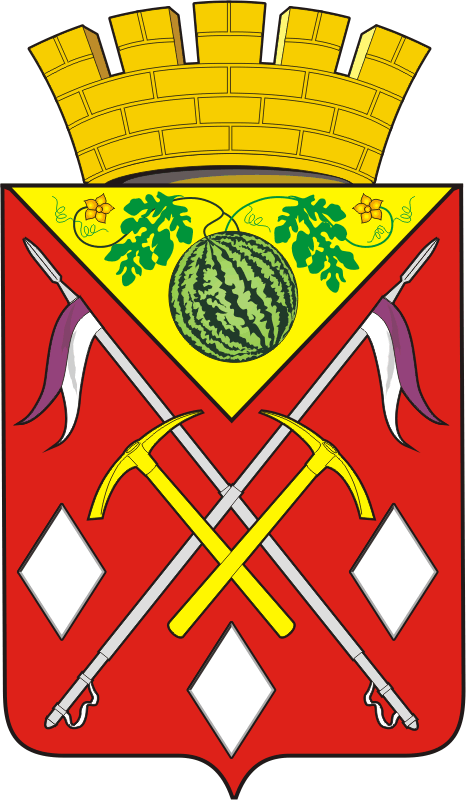 